Quadratics Course NotesSolving quadratic equations using factorising (find the roots)Solving quadratic equations using the quadratic formula The discriminant to determine the nature of the rootsQuadratic graphs at the origin and shifted up/down Quadratic graphs in completing square formQuadratic graphs and rootsSketching quadratic graphs 1: Quadratics Recap This summarises the key examples from the different lessons with the full lessons below with more examples.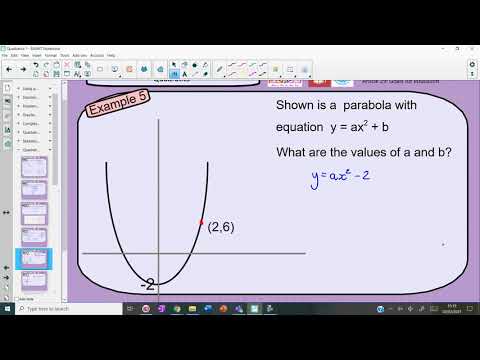 1: Solving quadratics using factorising (You can watch the video below or click on the link to take you to the webpage)FULL LESSON – Examples are at 4:50 – 15:05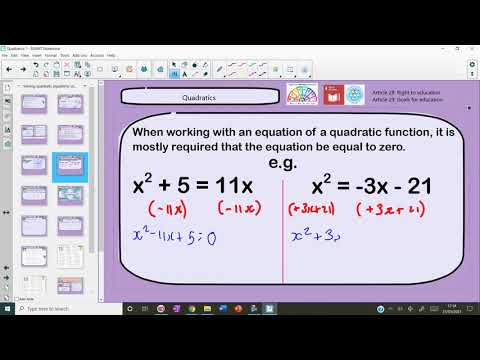 2: Quadratic formula (You can watch the video below or click on the link to take you to the webpage)FULL LESSON – Examples are at 2:38 – 9:00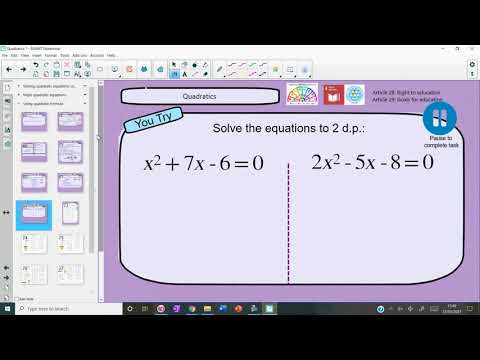 3: Discriminant (You can watch the video below or click on the link to take you to the webpage)FULL LESSON – Examples are at 5:03 – 10:37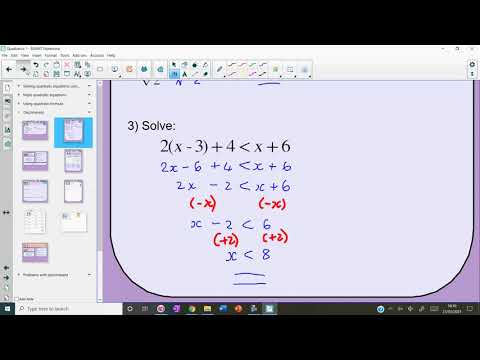 1: Quadratic graphs and equations (You can watch the video below or click on the link to take you to the webpage)FULL LESSON – Examples are at 8:32 – 20:41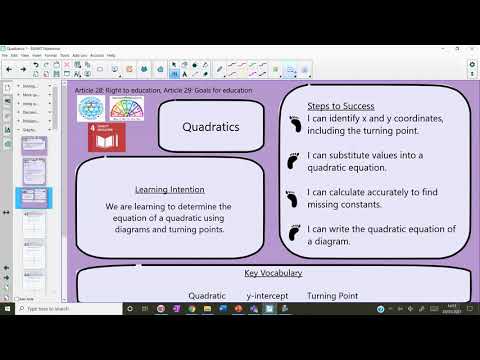 2: Completed square form (You can watch the video below or click on the link to take you to the webpage)FULL LESSON – Examples are at 3:33 – 17:29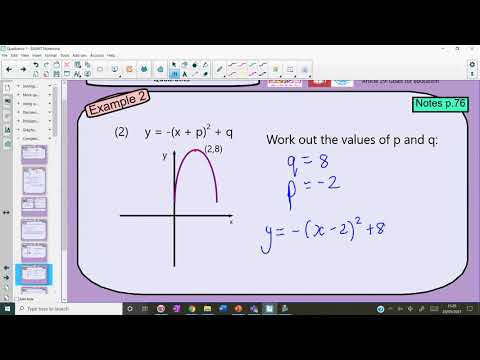 3: Sketching quadratics with roots and axis of symmetry (You can watch the video below or click on the link to take you to the webpage)FULL LESSON – Examples are at 4:03 – 23:30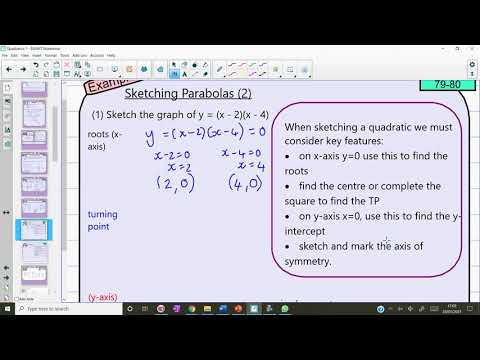 4: Sketching quadratics (You can watch the video below or click on the link to take you to the webpage)FULL LESSON – Examples are at 6:02 – 16:17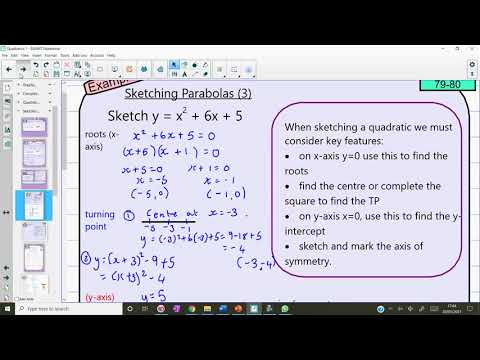 